DOSSIER DE CANDIDATUREFOWC 2024Conditions de validation et participation :• Condition de formation d'une équipe : être domicilié en France.• Tous les membres doivent posséder une licence CNEAC de l'année en cours (FOWC et GPF).• La composition de l'équipe est au maximum de 10 personnes : 6 chiens et conducteurs, préposé, coach et 2 aides de terrain.• Les équipes doivent être obligatoirement composées de 6 chiens (après validation des chiens). Le GT se réserve le droit de refuser un chien dans une équipe.• Les équipes doivent comporter au minimum 5 chiens présélectionnés au GPF 2023, sauf cas exceptionnel (décès de chien...). Dans ce cas, l'équipe doit prévenir le GT qui étudiera au cas par cas.• 4 des 6 chiens doivent présenter au moins 2 années de compétitions et au minimum 5 compétitions au moment de la validation, dont 4 compétitions minimum en France sur les 2 dernières années.• 2 des 6 chiens pourront être novices (pass flyball obtenu entre le GPF 2022 et le GPF 2023, ayant moins de 5 compétitions françaises), l'un des 2 chiens devra obligatoirement participer au GPF 2023, le 2ème devra avoir participé soit à un GPF soit à un tournoi et/ou training, mais il devra apporter des preuves vidéo que le dit chien est capable de faire ses allers retours sans aucune aides artificielles, humaines et sans filet de séparation contre au moins 2 équipes différentes. Les preuves vidéo seront à transmettre au GT flyball avant le 31 décembre 2023.• Les équipes sélectionnées doivent signer un contrat avec la SCC/CNEAC d’acceptation des conditions et des règles émises (frais, textile...)• Les équipes sélectionnées doivent remplir un document décrivant le "cv" de chaque chien de l’équipe.• Tout changement est soumis à validation du GT.• Tout manquement ou non-respect entraîne l’annulation de la sélection de l'équipe pour la FOWC (et ce jusqu’à la veille du tournoi).• Validation définitive est faite par la SCC/CNEAC.Nom de l’équipe lors du GPF 2023 : _________________________________________              Nouveau nom de l’équipe (facultatif) : _________________________________Nom du coach : __________________________________________________________Coordonnées : 	Adresse complète : ________________________________________ ____________________________________________Téléphone : ___ /___ /___ /___ /___Email : ______________________________________________________A rendre avant le vendredi 15 décembre 2023.Par courriel sur gtflyball@sportscanins.fr ou Par courrier : Mme Descamps Maureen  932 rue Pierre Brossolette 62110 Hénin-BeaumontNom du chien : ______________________________________________Nom d’usage : ____________________ Date de naissance : __ / __ / ___Race :  ______________________________________________________Numéro de puce : ____________________________________________Nom du propriétaire : _______________________________Numéro de licence : ___________________________Coordonnées : Adresse complète : _____________________ ____________________________________________________Téléphone : ___ /___ /___ /___ /___. Email : _______________________________________Conducteur (si différent du propriétaire) : _____________________Numéro carte conducteur : ____________________Coordonnées : Adresse complète : _____________________ ____________________________________________________Téléphone : ___ /___ /___ /___ /___.Email : ________________________________________Date du Pass-Fly : ___ / ___ / _____   Lieu :  _______________________ Description du parcours du chien : (détails des différentes compétitions)_______________________________________________________________________________________________________________________________________________________________________________________________________________________________________________________________________________________________________________________________________________________________________________________________________________________________________________________________________________________________________________________________________________________________________________________________________________________________________________________________________________________________________________________________________________________________________________________________________________CHIEN 1CHIEN 1Nom du chien : ______________________________________________Nom d’usage : ____________________ Date de naissance : __ / __ / ___Race :  ______________________________________________________Numéro de puce : ____________________________________________Nom du propriétaire : _______________________________Numéro de licence : ___________________________Coordonnées : Adresse complète : _____________________ ____________________________________________________Téléphone : ___ /___ /___ /___ /___. Email : _______________________________________Conducteur (si différent du propriétaire) : _____________________Numéro carte conducteur : ____________________Coordonnées : Adresse complète : _____________________ ____________________________________________________Téléphone : ___ /___ /___ /___ /___.Email : ________________________________________Date du Pass-Fly : ___ / ___ / _____   Lieu :  _______________________ Description du parcours du chien : (détails des différentes compétitions)___________________________________________________________________________________________________________________________________________________________________________________________________________________________________________________________________________________________________________________________________________________________________________________________________________________________________________________________________________________________________________________________________________________________________________________________________________________________________________________________________________________________________________________________________________________________________________________________Nom du chien : ______________________________________________Nom d’usage : ____________________ Date de naissance : __ / __ / ___Race :  ______________________________________________________Numéro de puce : ____________________________________________Nom du propriétaire : _______________________________Numéro de licence : ___________________________Coordonnées : Adresse complète : _____________________ ____________________________________________________Téléphone : ___ /___ /___ /___ /___. Email : _______________________________________Conducteur (si différent du propriétaire) : _____________________Numéro carte conducteur : ____________________Coordonnées : Adresse complète : _____________________ ____________________________________________________Téléphone : ___ /___ /___ /___ /___.Email : ________________________________________Date du Pass-Fly : ___ / ___ / _____   Lieu :  _______________________ Description du parcours du chien : (détails des différentes compétitions)__________________________________________________________________________________________________________________________________________________________________________________________________________________________________________________________________________________________________________________________________________________________________________________________________________________________________________________________________________________________________________________________________________________________________________________________________________________________________________________________________________________________________________________________________________________________________________________________________________________________Nom d’usage : ____________________ Date de naissance : __ / __ / ___Race :  ______________________________________________________Numéro de puce : ____________________________________________Nom du propriétaire : _______________________________Numéro de licence : ___________________________Coordonnées : Adresse complète : _____________________ ____________________________________________________Téléphone : ___ /___ /___ /___ /___. Email : _______________________________________Conducteur (si différent du propriétaire) : _____________________Numéro carte conducteur : ____________________Coordonnées : Adresse complète : _____________________ ____________________________________________________Téléphone : ___ /___ /___ /___ /___.Email : ________________________________________Date du Pass-Fly : ___ / ___ / _____   Lieu :  _______________________ Description du parcours du chien : (détails des différentes compétitions)_______________________________________________________________________________________________________________________________________________________________________________________________________________________________________________________________________________________________________________________________________________________________________________________________________________________________________________________________________________________________________________________________________________________________________________________________________________________________________________________________________________________________________________________________________________________________________________________________________________Nom du chien : ______________________________________________Nom d’usage : ____________________ Date de naissance : __ / __ / ___Race :  ______________________________________________________Numéro de puce : ____________________________________________Nom du propriétaire : _______________________________Numéro de licence : ___________________________Coordonnées : Adresse complète : _____________________ ____________________________________________________Téléphone : ___ /___ /___ /___ /___. Email : _______________________________________Conducteur (si différent du propriétaire) : _____________________Numéro carte conducteur : ____________________Coordonnées : Adresse complète : _____________________ ____________________________________________________Téléphone : ___ /___ /___ /___ /___.Email : ________________________________________Date du Pass-Fly : ___ / ___ / _____   Lieu :  _______________________ Description du parcours du chien : (détails des différentes compétitions)_______________________________________________________________________________________________________________________________________________________________________________________________________________________________________________________________________________________________________________________________________________________________________________________________________________________________________________________________________________________________________________________________________________________________________________________________________________________________________________________________________________________________________________________________________________________________________________________________________________Nom du chien : ______________________________________________Nom d’usage : ____________________ Date de naissance : __ / __ / ___Race :  ______________________________________________________Numéro de puce : ____________________________________________Nom du propriétaire : _______________________________Numéro de licence : ___________________________Coordonnées : Adresse complète : _____________________ ____________________________________________________Téléphone : ___ /___ /___ /___ /___. Email : _______________________________________Conducteur (si différent du propriétaire) : _____________________Numéro carte conducteur : ____________________Coordonnées : Adresse complète : _____________________ ____________________________________________________Téléphone : ___ /___ /___ /___ /___.Email : ________________________________________Date du Pass-fly : ___ / ___ / _____   Lieu :  _______________________ Description du parcours du chien : (détails des différentes compétitions)_______________________________________________________________________________________________________________________________________________________________________________________________________________________________________________________________________________________________________________________________________________________________________________________________________________________________________________________________________________________________________________________________________________________________________________________________________________________________________________________________________________________________________________________________________________________________________________________________________________Lettre de motivation : Expliquez-nous en quelques lignes la ou les raisons de votre souhait de participer à la FOWC. ______________________________________________________________________________________________________________________________________________________________________________________________________________________________________________________________________________________________________________________________________________________________________________________________________________________________________________________________________________________________________________________________________________________________________________________________________________________________________________________________________________________________________________________________________________________________________________________________________________________________________________________________________________________________________________________________________________________________________________________________________________________________________________________________________________________________________________________________________________________________________________________________________________________________________________________________________________________________________________________________________________________________________________________________________________________________________________________________________________________________________________________________________________________________________________________________________________________________________________________________________________________________________________________________________________________________________________________________________________________________________________________________________________________________________________________________________________________________________________________________________________________________________________________________________________________________________________________________________________________________________________________________________________________________________________________________________________________________________________________________________________________________________________________________________________________________________________________________________________________________________________________________________________________________________________________________________________________________________________________________________________________________________________________________________________________________________________________________________________________________________________________________________________________________________________________________________________________________________________________________________________________________________________________________________________Contrat d’engagement FOWC 2024LOMMEL – BelgiqueLors de cette FOWC vous allez représenter officiellement la Société Centrale Canine (SCC) et la France.Les membres de l'équipe s'engagent à :En général : Représenter la France et s’engage à porter et défendre ses couleurs. Respecter les autres concurrents, les organisateurs et le public.Veiller au respect des chiens de l'équipe (cf « section 1.07 participation » du règlement de flyball).Respecter les règles, le fonctionnement et le programme imposé par les organisateurs de la FOWC.Être licencié CNEAC l'année en cours de la FOWC.  Ne pas tricher, ni doper les chiens sous peine d’être exclu de la compétition, mais également être exclu de la CNEAC (à faire valider et mettre une tournure plus officielle) Respecter les engagements pris auprès du GT Flyball et de la CNEAC lors de l’envoi du dossier. Respecter les conditions mises en place par le GT Flyball pour la sélection des équipes.Tenues vestimentaires : Porter les tenues SCC/France lors des évènements officiels (défilé de début ; défilé de fin, remise des prix, repas de gala…).Avoir le logo de la SCC ( et éventuellement le drapeau français) sur leur textile d’équipe. Ils pourront alors avoir durant les manches les couleurs de leur équipe / club.Payer les frais liés à la participation à la FOWC Déplacement, hébergement et restauration = pris en charge par les équipesEngagement et tenues SCC = pris en charge par la SCCLes membres de l’équipe pourront : Tenir différents rôles : les conducteurs des chiens peuvent tenir les rôles des aides de terrain (coach, préposé, ramasseur de balles, etc.…) Les aides de terrains, non conducteurs de chiens, peuvent tenir tous les rôles dans l'équipe sauf celui de conducteur de chien.Le coach : Sera la personne référente. Ayant donné ses coordonnées au début de ce document, il sera tenu de communiquer et de diffuser toutes les informations à ces coéquipiers.S’engage à tenir informé de tout changement le GT Flyball gtflyballfrance@gmail.com le plus rapidement possible (toujours sous couvert de validation). S’engage à communiquer avant le 1er avril 2024 la fiche synthèse des membres de l’équipe, avec les licences des chiens et de tous les membres à jour pour l’année 2024 à l’adresse suivante : gtflyball@sportscanins.fr En cas de non respect de ce contrat d’engagement, l’équipe se verra disqualifiée et ne pourra plus prétendre à une autre sélection (chien, coach, conducteur, aides de terrain, aboyeur et tous membres de l’équipe). Elle se verra dans l’obligation de rembourser également les frais engagés par la SCC vis-à-vis de la compétition. Je reconnais que les informations transmises sont exactes et je reste à disposition du GT si celui-ci demande quelconques justificatifs ou compléments d’informations. Je m’engage également à tenir informer le GT en cas de changements, qui reste soumis à validation. Date : 						Signature du représentant de l’équipe :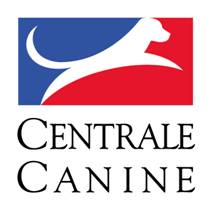 Société Centrale Canine155 Avenue Jean Jaurès 93535 AubervilliersCommission Nationale D’Education et D’Activités CynophilesPrésident Jean Denis DEVINS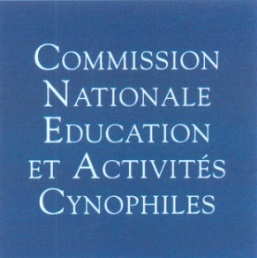 ValidationNotes complémentaires GT :       OUI           NON 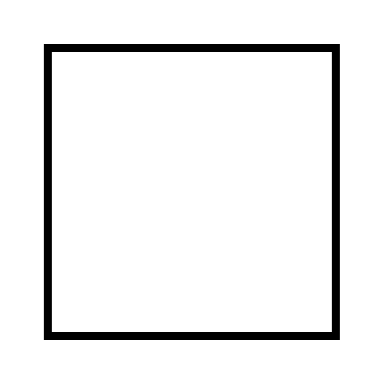 CNEAC :       OUI           NONSCC :       OUI           NON